БАШКОРТОСТАН  РЕСПУБЛИКАҺЫ                               РЕСПУБЛИКА БАШКОРТОСТАН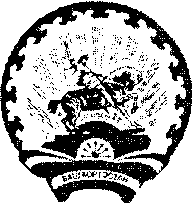          СТӘРЛЕБАШ  РАЙОНЫ                                                                        АДМИНИСТРАЦИЯ    МУНИЦИПАЛЬ РАЙОНЫНЫҢ                                                          СЕЛЬСКОГО ПОСЕЛЕНИЯАЛЛАҒЫУАТ АУЫЛ СОВЕТЫ                                                           АЛЛАГУВАТСКИЙ СЕЛЬСОВЕТАУЫЛ БИЛӘМӘҺЕ ХАКИМИӘТЕ                                      МУНИЦИПАЛЬНОГО РАЙОНА                                                                                      СТЕРЛИБАШЕВСКИЙ РАЙОН     БОЙОРОҠ						           РАСПОРЯЖЕНИЕ  22.10.2020 й.                              № 23                                              22.10.2020 г.О внесении изменений в распоряжение от 10.02.2020 №4-р «О создании единой комиссии по осуществлению закупок в соответствии с Федеральным законом от 05.04.2013 г. № 44-ФЗ "О контрактной системе в сфере закупок товаров, работ, услуг для обеспечения  государственных и муниципальных нужд"В соответствии с Федеральным законом от 01.04.20220 №98-ФЗ «О внесении изменений в отдельные законодательные акты Российской Федерации по вопросам предупреждения и ликвидации чрезвычайных ситуаций»: 1. Внести изменения в распоряжение от 10.02.2020 №4-р «О создании единой комиссии по осуществлению закупок в соответствии с Федеральным законом от 05.04.2013 г. № 44-ФЗ "О контрактной системе в сфере закупок товаров, работ, услуг для обеспечения  государственных и муниципальных нужд":- исключить пункт 8.9. Регламент работы Единой комиссии  по осуществлению закупок при подаче заявок на участие в предварительном отборе участников закупки в целях оказания гуманитарной помощи либо ликвидации последствий чрезвычайных ситуаций природного или техногенного характера. 2. Контроль за исполнением данного распоряжения оставляю за собой. Глава Сельского поселения                                      А.Г.Кулсарина